Положение о научном обществе учащихся (НОУ) 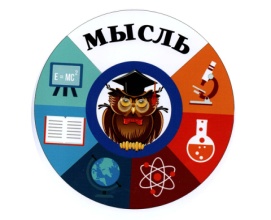 «Мысль»МБОУ СОШ №2 с.п. «Село Хурба»      1.Общие положения	1.1. Научное общество учащихся «Мысль» МБОУ СОШ №2 с.п. «Село Хурба»  является самостоятельным формированием, которое объединяет учащихся лицея, способных к научному поиску, заинтересованных в повышении своего интеллектуального  уровня, стремящихся к углублению знаний, как по отдельным предметам, так и в области современных научных знаний.	1.2. Руководителем НОУ назначается приказом директора. Педагоги-руководители секций  являются руководители МО школы.	1.3. Собрание - высший орган НОУ. Собрание НОУ проводится 2 раза в год: в начале и конце учебного года (начало сентября, конец мая).  На  собрании  принимается  Положение  о НОУ  утверждается Совет НОУ, название школьного НОУ,  эмблема, план работы на год.  	1.4.  В  Совет НОУ  входят  руководитель НОУ, руководители секций, учащиеся от каждой секции.	 Заседание Совета НОУ  проводится 1 раз в  месяц.  Совет НОУ  рассматривает и утверждает план  работы каждой секции; план работы НОУ на год, утверждает  руководителей научных работ учащихся 		   и определяет педагогов,  которые будут проводить лекции, занятия, курсы.            1.5. Руководители секций разрабатывают план работы секции на год, контролируют его выполнение,  делают отчет о проделанной работе, организуют занятия в секциях (1 раз в 2 недели).            1.6.  Научная конференция  учащихся лицея проводится   1 раз в год (8 февраля в День Российской науки) по двум возрастным группам:  младшая – 1-4 классы; старшая – 5-11-е классы. Конференция дает  рекомендации для участия работ учащихся в конференциях и конкурсах районного, краевого и российского уровня.2. Цели и задачи  НОУ «Мысль»           2.1. Цели НОУ: выявление, воспитание и поддержка одаренных учащихся, развитие творческих   способностей, привитие  исследовательских умений,  интереса к науке.           2.2. Задачи:                    - формирование научных взглядов учащихся;                    - совершенствование умений и навыков самостоятельной работы учащихся, повышение 	  уровня знаний и эрудиции в интересующих областях науки;                    - знакомство с методами научного исследования, обучение навыкам работы с современными   приборами, оборудованием, научной литературой;                    - формирование умений работы с компьютером, навыков   представления и оформления 	  результатов  исследования;                    - участие в олимпиадах, конкурсах, научных конференциях различного уровня;                    - ориентация на выбор будущей профессии.3. Основные направления работы           3.1. Организация  научно-исследовательской  деятельности  учащихся в соответствии с их научными интересами.           3.2. Обучение учащихся работе с литературой, формирование культуры научного исследования, работе с компьютером.           3.3.Знакомство и сотрудничество с представителями науки в интересующей области знаний, оказание практической помощи учащимся в проведении экспериментальной и исследовательской работы.           3.4. Организация индивидуальных консультаций,  промежуточного и итогового контроля в ходе  научных исследований учащихся.           3.5. Рецензирование научных работ учащихся при подготовке их к участию в  конкурсах и конференциях.           3.6. Подготовка, организация и проведение курсов лекций, конкурсов, олимпиад, научно-практических конференций.           3.7. Освещение работы НОУ в  «Полёт Мысли», различных СМИ, сайте школы.           3.8. Издание ученических научных сборников.4. Запись в НОУ.           4.1. Запись в НОУ осуществляется на основании желания учащихся /заявления установленного образца/ участвовать в  научно-исследовательской работе и рекомендаций учителей-предметников.           4.2. Вступив в НОУ, ученик может участвовать в работе 1-3 секций.5. Права и обязанности членов НОУ          В  работе НОУ  могут участвовать  учащиеся 2-11-х  классов.            5.1. Права  членов НОУ                Каждый ученик имеет право:                    - выбрать тему  научной работы;                    - получить необходимую консультацию у своего руководителя;                    - иметь индивидуальный график консультаций в процессе создания научной работы;                    - получить рецензию на написанную научную работу;                    - выступить со своей работой на научной конференции лицея;                    - по рекомендации научной конференции лицея представить свою работу на районных, республиканских,  российских конференциях;                    - принимать участие в различных мероприятиях, проводимых в рамках НОУ.           5.2. Обязанности членов НОУ                Каждый ученик, участвующий в НОУ, обязан:                    - регулярно и активно участвовать в заседаниях НОУ в своей секции;                    - периодически сообщать о промежуточных результатах своих исследований на  заседании секции;                    - активно участвовать в различных конференциях, а также других мероприятиях,   проводимых в рамках НОУ;                    - строго выполнять сроки выполнения научных работ, требования по их оформлению.                                                              Принято на общем собрании НОУ «Мысль»                                                                             02.09.2016г.